Asexual ReproductionQ 2009 15 aWhat is meant by vegetative propagation?Horticulturists use a number of methods to artificially propagate plants. Suggest one advantage of artificial propagation.Describe two methods used by horticulturists to artificially propagate plants.Give two differences between vegetative propagation and propagation involving seeds.MS 2009 15 aQ 2013 4The diagram shows a strawberry plant from which a runner has given rise to a daughter plant.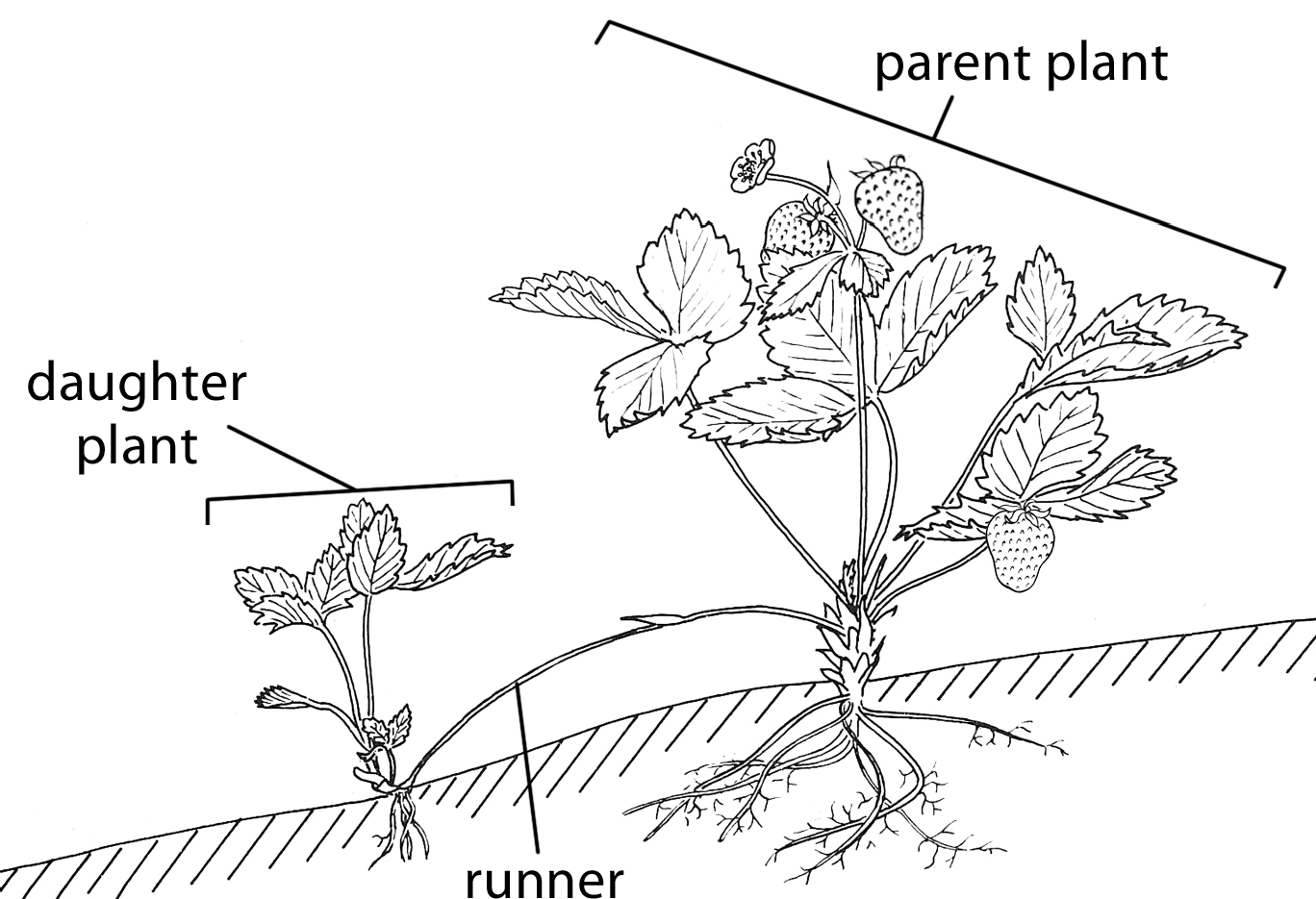 The runner is a modified stem.  How could you tell this fromexternal observation?  viewing a thin section of it under the microscope? What term is used for the type of asexual reproduction that produced the daughter plant?Would you expect the daughter plant to be haploid or diploid?Explain your answer.What evidence is there in the diagram that sexual reproduction has also taken place?Give one method, other than runners, and not involving seeds, that is used by horticulturists to produce new plants.MS 2013 41.	Bud(s) or node(s) or leaf2.	Vascular bundles [plural only]Vegetative propagationDiploidProduct of mitosis or genetically identical (to parent) or cloneFruit or (straw)berries or seedsCuttings or layering or grafting or micro-propagation or  tissue culture(a)(i)Production of new plant from root or from stem or from leaf orplant asexual reproduction (or described)3(ii)Fast or preserves desirable features or cheap or more reliable3(iii)Cuttings (or described) / layering (or described) / grafting (or described) /  micro propagation (or described)2(3)(iv)No gametes (or one parent) / identical plants or example / rapid production / no outside agent2(3)